Bydgoszcz, dnia 02.07.2020 r.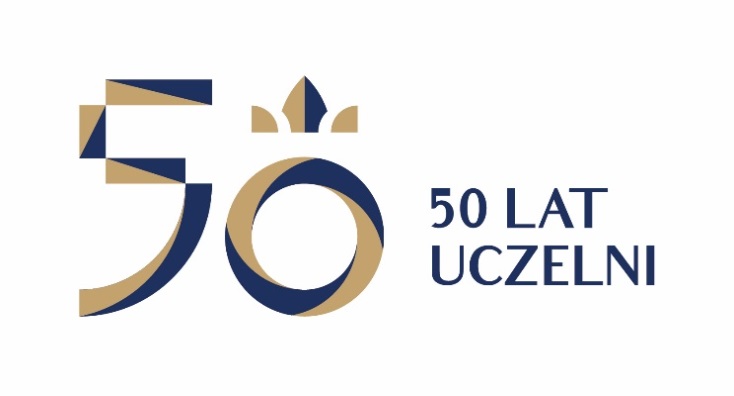 Uniwersytet Kazimierza Wielkiego w BydgoszczyAdres: 85-064 Bydgoszcz,ul. Chodkiewicza 30ZAPYTANIE OFERTOWE NR UKW/DZP-282-ZO-B-23/2020	Uniwersytet Kazimierza Wielkiego w Bydgoszczy ul. Chodkiewicza 30, 85-064 Bydgoszcz występuje, na podstawie art. 4 d ust. 1 pkt. 1 ustawy Prawo Zamówień Publicznych (t.j. Dz. U.  
z 2019 r. poz. 2019) w związku z art. 469 ustawy Prawo o Szkolnictwie Wyższym (t.j.  Dz. U. z 2018r. poz. 1668) z Zapytaniem Ofertowym na realizację zamówienia przeznaczonego wyłącznie na badania naukowe:1. Tytuł zamówienia: „Dostawa kolumienek do badań”2. Rodzaj zamówienia: usługa/dostawa/roboty budowlane3. Termin realizacji zamówienia: do 21 dni kalendarzowych od dnia przesłania zlecenia.4.Opis przedmiotu zamówienia:4.1 Przedmiotem zamówienia jest dostawa kolumienek do badań. Szczegółowy opis przedmiotu zamówienia zawiera załącznik nr 2 do Zapytania Ofertowego. 4.2 W przypadku produktów posiadających termin przydatności do użycia Zamawiający wymaga, aby okres pozostały do upływu terminu przydatności do użycia poszczególnych produktów wchodzących w skład przedmiotu zamówienia w dniu jego dostarczenia do Zamawiającego wynosił przynajmniej 6 miesięcy.  4.3 Zamawiający zastrzega sobie prawo naliczania kar za niewykonanie lub nienależyte wykonanie przedmiotu zamówienia ( tj. niezgodne ze złożoną ofertą lub treścią zapytania ofertowego) w wysokości:-   2%  wynagrodzenia brutto za każdy rozpoczęty dzień opóźnienia w wykonaniu przedmiotu zamówienia-  2 % wynagrodzenia brutto za każdy rozpoczęty dzień opóźnienia w usunięciu wad stwierdzonych i  zgłoszonych po otrzymaniu przedmiotu zamówienia.- 30% wynagrodzenia brutto w razie odstąpienia od wykonania przedmiotu zamówienia przez Wykonawcę z przyczyn nie leżących po stronie  Zamawiającego.4.4 Zamawiający wymaga, aby przedmiot zamówienia:a)	spełniał wszystkie wymagane parametry techniczne i użytkoweb)	posiadał wszystkie ważne certyfikaty, atesty, oraz zawierał oznaczenia i inne dokumenty wymagane prawem powszechnie obowiązującym,c)	był wolny od wad fizycznych i prawnychd)	był dopuszczony do obrotu handlowego na obszarze Polski zgodnie z przepisami powszechnie obowiązującymie)	był fabrycznie nowyf)	spełniał wymagania w zakresie bezpieczeństwa i higieny pracy określone  w przepisach powszechnych.4.5 Zamawiający wymaga zaoferowania gwarancji zgodnie z opisem przedmiotu zamówienia zawartym w Formularzu Cenowym – załącznik nr 2.4.6 W razie stwierdzenia przez Zamawiającego w okresie obowiązywania gwarancji wad                         w dostarczonym przedmiocie zamówienia Wykonawca zobowiązuje się do usunięcia wad lub dokonania nieodpłatnej wymiany rzeczy na taka samą ilość rzeczy wolnych od wad w terminie 5 dni od daty zgłoszenia wady.4.7	W razie stwierdzenia przez Zamawiającego, że właściwości i parametry dostarczonego towaru nie są zgodne z treścią oferty Wykonawcy i zapisami zapytania ofertowego, Wykonawca zobowiązuje się do dokonania nieodpłatnej wymiany rzeczy na taka sama ilość rzeczy zgodnych z treścią oferty i zapisami zapytania ofertowego w terminie 5 dni od daty zgłoszenia.4.8 Zamawiający dopuszcza zaoferowanie towarów równoważnych do wskazanych 
w specyfikacji (formularzu cenowym). Przywołanie nazwy produktu jest doprecyzowaniem opisu przedmiotu zamówienia. Równoważny przedmiot zamówienia musi posiadać takie same parametry techniczne lub wyższe parametry jak towary wskazane w specyfikacji.5. Opis sposobu obliczenia ceny:W ofercie należy podać proponowaną cenę brutto w PLN za całość wykonania przedmiotu zamówienia.Cena powinna zawierać wszystkie koszty związane z realizacją zamówienia, w tym koszty dostawy, transportu, rozładunku  itp. towaru do  siedziby Zamawiającego.6. Kryterium wyboru:6.1. Zamawiający oceni i porówna jedynie te oferty, które:a) zostaną złożone przez Wykonawców nie wykluczonych przez Zamawiającego z niniejszego postępowania;b) nie zostaną odrzucone przez Zamawiającego.6.2. Oferty zostaną ocenione przez Zamawiającego w oparciu o następujące kryteria i ich znaczenie:Obliczenia w poszczególnych kryteriach dokonane będą z dokładnością do dwóch miejsc po przecinku.Oceny Zamawiający dokona na podstawie następujących wzorów:dla kryterium „cena”: C = Cn / Co x 100 pkt x 60%gdzie:C = przyznane punkty za cenęCn = najniższa cena ofertowa (brutto) spośród ważnych ofertCo = cena badanej ofertyOpis kryterium:Cena to wartość wyrażona w jednostkach pieniężnych uwzględniająca podatek VAT oraz podatek akcyzowy jeżeli na podstawie odrębnych przepisów sprzedaż podlega obciążeniu podatkiem VAT oraz podatkiem akcyzowym.W kryterium tym Wykonawca może otrzymać maksymalnie 60 pkt.dla kryterium „termin realizacji zamówienia”:                                                     Tb -  liczba punktów przyznana za                                                                  				   termin realizacji w badanej ofercieOcena punktowa (Td) = -------------------------------------------------------------- x 100 pkt x 40%                                                    Tmax -  maksymalna liczba 				punktów spośród badanych ofert  Zasady przyznawania punktów w kryterium „termin realizacji zamówienia”:Opis kryterium:Zamawiający dla potrzeb wyliczenia punktacji w tym kryterium ustala minimalną 
i maksymalną ilość dni jaka będzie brana pod uwagę.Minimalny termin realizacji zamówienia to 10 dni kalendarzowych, a maksymalny termin realizacji zamówienia to 21 dni kalendarzowych liczony od dnia przesłania zlecenia do dostarczenia towaru przez Wykonawcę do miejsca wskazanego przez Zamawiającego. Wykonawca, który złoży ofertę 
z najkrótszym terminem dostawy otrzyma w tym kryterium 40 pkt.Łączna ilość punktów ocenianej oferty (ocena końcowa): W = C + Tgdzie: W – ocena końcowa, C – punkty za cenę, T – punkty za termin realizacji zamówienia.7. Sposób przygotowania oferty:7.1	 Każdy Wykonawca może złożyć tylko jedną ofertę.7.2  Oferty należy przesłać poprzez platformę zakupową.7.3	 Oferta musi być podpisana przez osoby upoważnione do reprezentowania Wykonawcy (Wykonawców wspólnie ubiegających się o udzielenie zamówienia).7.4.	Ofertę należy przygotować na załączonym formularzu, w formie elektronicznej, w języku polskim, podpisany formularz ofertowy i inne dokumenty należy zeskanować i wysłać drogą elektroniczną używając platformy zakupowej.7.5.	Wykonawca ponosi wszelkie koszty związane z przygotowaniem i złożeniem oferty.7.6.	Oferta oraz wszelkie załączniki muszą być podpisane przez osoby upoważnione do reprezentowania Wykonawcy. Oznacza to, iż jeżeli z dokumentu (ów) określającego (ych) status prawny Wykonawcy(ów) lub pełnomocnictwa (pełnomocnictw) wynika, iż do reprezentowania Wykonawcy(ów) upoważnionych jest łącznie kilka osób dokumenty wchodzące w skład oferty muszą być podpisane przez wszystkie te osoby.7.7.	Upoważnienie osób podpisujących ofertę do jej podpisania musi bezpośrednio wynikać z dokumentów dołączonych do oferty. Oznacza to, że jeżeli upoważnienie takie nie wynika wprost z dokumentu stwierdzającego status prawny Wykonawcy (odpisu z właściwego rejestru lub zaświadczenia o wpisie do ewidencji działalności gospodarczej) to do oferty należy dołączyć skan oryginału lub skan poświadczonej kopii stosownego pełnomocnictwa wystawionego przez osoby do tego upoważnione.8. Termin składania ofert:1) Ofertę należy złożyć przez platformę zakupową w nieprzekraczalnym terminie:9. Opis warunków udziału w postępowaniu:Wykonawcy ubiegający się o zamówienia muszą spełniać łącznie niżej wymienione warunki udziału w postępowaniu dotyczące:a) kompetencji lub uprawnień do prowadzenia określonej działalności zawodowej, o ile wynika to z odrębnych przepisów;b) sytuacji ekonomicznej lub finansowej;c) zdolności technicznej lub zawodowejW celu potwierdzenia warunków udziału w postępowaniu należy złożyć wypełniony i podpisany Formularz Ofertowy, stanowiący załącznik nr 1 oraz wypełniony i podpisany Formularz Cenowy stanowiący załącznik nr 2.10. Oświadczenia i dokumenty wymagane dla potwierdzenia spełniania przez wykonawców warunków udziału w postępowaniu:1) Aktualny odpis z właściwego rejestru lub z centralnej ewidencji i informacji o działalności gospodarczej, w przypadku:- podmiotów posiadających osobowość prawną jak i spółek prawa handlowego nie posiadających osobowości prawnej – wyciąg z Krajowego Rejestru Sądowego,- osób fizycznych wykonujących działalność gospodarczą – zaświadczenie o wpisie do rejestru CEIDG (Centralna Ewidencja i Informacja o Działalności Gospodarczej),- działalności prowadzonej w formie spółki cywilnej – umowa spółki cywilnej lub zaświadczenie                   o wpisie do ewidencji działalności gospodarczej każdego ze wspólników.Jeżeli w kraju miejscu zamieszkania osoby lub w kraju, w którym Wykonawca ma siedzibę lub miejsce zamieszkania, nie wydaje się dokumentów, o których mowa w ust. 10 pkt. 1) , zastępuje się je dokumentem zawierającym oświadczenie, w którym określa się także osoby uprawione do reprezentacji Wykonawcy, złożone przed właściwym organem sądowym, administracyjnym albo organem samorządu zawodowego lub gospodarczego odpowiednio kraju miejsca zamieszkania osoby lub kraju, w którym Wykonawca ma siedzibę lub miejsce zamieszkania lub przed notariuszem.Dokumenty, o których mowa powyżej,  powinny być wystawione nie wcześniej niż 6 miesięcy przed upływem terminu składania ofert. 2) Integralną częścią oferty jest wypełniony i podpisany Formularz Ofertowy, stanowiący załącznik   nr 1 do zapytania ofertowego oraz wypełniony i podpisany Formularza Cenowy stanowiący załącznik nr 2 do zapytania ofertowego. Nie złożenie wymaganych załączników, będzie skutkowało odrzuceniem oferty.3) Pełnomocnictwo do podpisania oferty (oryginał lub kopia potwierdzona za zgodność                         z oryginałem przez osobę upoważnioną) względnie do podpisania innych dokumentów składanych wraz z ofertą, o ile prawo do ich podpisania nie wynika z innych dokumentów złożonych wraz                       z ofertą. Pełnomocnictwo do reprezentowania wszystkich Wykonawców wspólnie ubiegających się                    o udzielenie zamówienia, ewentualnie umowa o współdziałaniu, z której będzie wynikać przedmiotowe pełnomocnictwo (oryginał lub kopia potwierdzona za zgodność z oryginałem przez notariusza). Pełnomocnik może być ustanowiony do reprezentowania Wykonawców                                     w postępowaniu, albo reprezentowania w postępowaniu i zawarcia umowy;4) Wykonawca oferujący towary równoważne zobowiązany jest do dołączenia do oferty wiarygodnych dokumentów potwierdzających jednoznaczne spełnienie określonych wymagań równoważności (certyfikat, specyfikacja techniczna)11. Termin i warunki płatności: Wykonawca otrzyma wynagrodzenie po wykonaniu przedmiotu zamówienia, przelewem w terminie do 30 dni licząc od daty wpływu do siedziby Zamawiającego prawidłowo wystawionego rachunku.12. Zamawiający zastrzega sobie prawo wyboru oferty o cenie wyższej, przy czym w takim wypadku uzasadni dokonanie wyboru.13. Zamawiający zastrzega sobie prawo odwołania ogłoszenia o zamówieniu w przypadku zaistnienia uzasadnionych przyczyn, jak również prawo unieważnienia ogłoszenia o zamówieniu bez podania przyczyny.14. Zgodnie z art. 13 ust. 1 i 2 rozporządzenia Parlamentu Europejskiego i Rady (UE) 2016/679 z dnia 27 kwietnia 2016 r. w sprawie ochrony osób fizycznych w związku z przetwarzaniem danych osobowych i w sprawie swobodnego przepływu takich danych oraz uchylenia dyrektywy 95/46/WE (ogólne rozporządzenie o ochronie danych) (Dz. Urz. UE L 119 z 04.05.2016, str. 1), dalej „RODO”, Zamawiający informuje, że:administratorem Pani/Pana danych osobowych jest Uniwersytet Kazimierza Wielkiego z siedzibą przy ul. Chodkiewicza 30, 85-064 Bydgoszcz;administrator danych osobowych powołał Inspektora Ochrony Danych nadzorującego prawidłowość przetwarzania danych osobowych, z którym można skontaktować się za pośrednictwem adresu e-mail: iod@ukw.edu.pl;Pani/Pana dane osobowe przetwarzane będą na podstawie art. 6 ust. 1 lit. c RODO w celu związanym z postępowaniem o udzielenie zamówienia publicznego prowadzonym w trybie zapytania ofertowego;odbiorcami Pani/Pana danych osobowych będą osoby lub podmioty, którym udostępniona zostanie dokumentacja postępowania w oparciu o art. 8 oraz art. 96 ust. 3 ustawy z dnia 29 stycznia 2004 r. – Prawo zamówień publicznych (Dz. U. z 2017 r. poz. 1579 i 2018), dalej „ustawa Pzp”;Pani/Pana dane osobowe będą przechowywane, zgodnie z art. 97 ust. 1 ustawy Pzp, przez okres 4 lat od dnia zakończenia postępowania o udzielenie zamówienia, a jeżeli czas trwania umowy przekracza 4 lata, okres przechowywania obejmuje cały czas trwania umowy;obowiązek podania przez Panią/Pana danych osobowych bezpośrednio Pani/Pana dotyczących jest wymogiem ustawowym określonym w przepisach ustawy Pzp, związanym z udziałem w postępowaniu o udzielenie zamówienia publicznego; konsekwencje niepodania określonych danych wynikają z ustawy Pzp;w odniesieniu do Pani/Pana danych osobowych decyzje nie będą podejmowane w sposób zautomatyzowany, stosowanie do art. 22 RODO;posiada Pani/Pan:na podstawie art. 15 RODO prawo dostępu do danych osobowych Pani/Pana dotyczących;na podstawie art. 16 RODO prawo do sprostowania Pani/Pana danych osobowych 1;na podstawie art. 18 RODO prawo żądania od administratora ograniczenia przetwarzania danych osobowych z zastrzeżeniem przypadków, o których mowa w art. 18 ust. 2 RODO 2;prawo do wniesienia skargi do Prezesa Urzędu Ochrony Danych Osobowych, gdy uzna Pani/Pan, że przetwarzanie danych osobowych Pani/Pana dotyczących narusza przepisy RODO;nie przysługuje Pani/Panu:w związku z art. 17 ust. 3 lit. b, d lub e RODO prawo do usunięcia danych osobowych;prawo do przenoszenia danych osobowych, o którym mowa w art. 20 RODO;na podstawie art. 21 RODO prawo sprzeciwu, wobec przetwarzania danych osobowych, gdyż podstawą prawną przetwarzania Pani/Pana danych osobowych jest art. 6 ust. 1 lit. c RODO.1 Wyjaśnienie: skorzystanie z prawa do sprostowania nie może skutkować zmianą wyniku postępowania o udzielenie zamówienia publicznego ani zmianą postanowień umowy w zakresie niezgodnym z ustawą Pzp oraz nie może naruszać integralności protokołu oraz jego załączników.2 Wyjaśnienie: prawo do ograniczenia przetwarzania nie ma zastosowania w odniesieniu do przechowywania, w celu zapewnienia korzystania ze środków ochrony prawnej lub w celu ochrony praw innej osoby fizycznej lub prawnej, lub z uwagi na ważne względy interesu publicznego Unii Europejskiej lub państwa członkowskiego.W przypadku przekazywania przez Wykonawcę przy składaniu oferty danych osobowych innych osób, Wykonawca zobowiązany jest do zrealizowania wobec tych osób, w imieniu Zamawiającego obowiązku informacyjnego wynikającego z art. 14 RODO i złożenia stosownego oświadczenia zawartego w formularzu ofertowym.15. W sprawie przedmiotu zamówienia należy kontaktować się z przedstawicielem Zamawiającego:w sprawach merytorycznych:  Jarosław Mikita – Sekcja Zaopatrzenia, telefon (52) 34-19-224, e-mail: jmikita@ukw.edu.pl w sprawach formalno-prawnych: Weronika Janecka, tel. (052) 34-19-165, zampub@ukw.edu.pl Kanclerz UKWmgr Renata MalakZałącznik nr 1FORMULARZ OFERTOWYDO ZAPYTANIA OFERTOWEGO NR UKW/DZP-282-ZO-B-23/20201. Dane dotyczące Wykonawcy:Nazwa:	Siedziba:	Nr telefonu/faksu:	Nr NIP:	Nr REGON:	Osoba do kontaktu, tel. e-mail:	2. Nawiązując do ogłoszenia w trybie Zapytania Ofertowego oferujemy wykonanie zamówienia na: „Dostawa kolumienek do badań” za:Kryterium I - Cenawartość ofertową brutto  .....................................................................................zł słownie  ................................................................................................................... podatek od towarów i usług .....................% wartość podatku  .............……….zł         wartość netto  ........................................................................................................zł *zaokrąglić do 2 miejsc po przecinku.Kryterium II – Termin wykonania zamówienia: ____ dni kalendarzowych (podać ilość pełnych dni, maksymalnie 21 dni kalendarzowych) od dnia przesłania zlecenia.3. Oświadczam/my, że w cenie oferty zostały uwzględnione wszystkie koszty związane 
z wykonaniem przedmiotu zamówienia, w tym koszty transportu do siedziby Zamawiającego oraz udzielone ewentualne rabaty.4. Oświadczam/my, że przedmiot zamówienia jest zgodny z opisem przedmiotu zamówienia zawartym w załączniku nr 2 do Zapytania Ofertowego nr UKW/DZP-282-ZO-B-23/2020.5. Zobowiązuje/my się wykonać całość przedmiotu zamówienia z należyta starannością.6. Oświadczam/my, że zapoznaliśmy się z Zapytaniem Ofertowym oraz wyjaśnieniami 
i ewentualnymi zmianami Zapytania Ofertowego przekazanymi przez Zamawiającego 
i uznajemy się za związanych określonymi w nich postanowieniami i zasadami postępowania.7. Oświadczam/my, że spełniamy warunki udziału w postępowaniu zgodnie z pkt. 9 Zapytania Ofertowego nr UKW/DZP-282-ZO-B-23/2020.8. Oświadczam/my, że  zapłacimy kary wynikające z niewykonania lub nienależytego wykonania przedmiotu zamówienia, o których mowa w pkt. 4.3 zapytania ofertowego.9. Oświadczam, że wypełniłem obowiązki informacyjne przewidziane w art. 13 lub art. 14 RODO1 wobec osób fizycznych, od których dane osobowe bezpośrednio lub pośrednio pozyskałem w celu ubiegania się o udzielenie zamówienia publicznego w niniejszym postępowaniu2.1 rozporządzenie Parlamentu Europejskiego i Rady (UE) 2016/679 z dnia 27 kwietnia 2016 r. w sprawie ochrony osób fizycznych w związku z przetwarzaniem danych osobowych i w sprawie swobodnego przepływu takich danych oraz uchylenia dyrektywy 95/46/WE (ogólne rozporządzenie o ochronie danych) (Dz. Urz. UE L 119 z 04.05.2016, str. 1)2 w przypadku gdy wykonawca nie przekazuje danych osobowych innych, niż bezpośrednio jego dotyczących, oświadczenia wykonawca nie składa (usunięcie treści oświadczenia np. przez jego wykreślenie)Załącznikami do ofert są:a) ……………………………………………..b) ……………………………………………..............................., dnia .....................……………………………………………………………………(podpisy upełnomocnionych  przedstawicieli Wykonawcy)Załącznik nr 2FORMULARZ CENOWYWymagania równoważności: Przywołanie nazwy produktu, nazwy producenta, numeru katalogowego jest doprecyzowaniem opisu przedmiotu zamówienia. Zamawiający dopuszcza zaoferowanie towarów równoważnych. Równoważny przedmiot zamówienia musi posiadać takie same parametry techniczne lub wyższe parametry jakościowe jak towary wskazanych producentów.Wykonawca oferujący towary równoważne zobowiązany jest do dołączenia do oferty wiarygodnych dokumentów potwierdzających jednoznaczne spełnienie określonych wymagań równoważności (certyfikat, specyfikacja techniczna)                  ............………..........................................................(podpis Wykonawcy lub upoważnionego przedstawiciela)L.p.KRYTERIUMWAGA1.Cena60%2.Termin realizacji zamówienia40%RAZEM:100%Czas realizacji zamówienia liczony od dnia przesłania zlecenia do dnia dostarczenia przedmiotu zamówieniado 10 dni kalendarzowych11-20 dni kalendarzowych21 dni kalendarzowychLiczba punktów 1051do dnia:08.07.2020 r.do godz.10:00Lp.Nazwa asortymentu/specyfikacja technicznaj.m.IlośćProducent/nazwa handlowaCena jednostkowa nettoWartość netto% VATWartość brutto1. Kolumienki zgodne z MycoSep 228 AflaPat, 25 szt./op. (nr kat. 10001955)Gwarancja: 12 miesięcyOpak.2RAZEM:RAZEM:RAZEM:RAZEM:RAZEM:RAZEM: